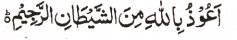 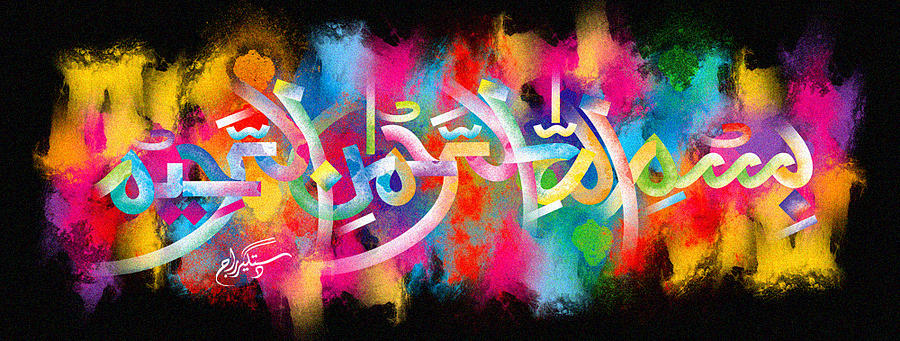 The Miracle Banana BunchThe Exclusive Islamic Miracle Photographs of Dr Umar Elahi AzamSaturday 21st November 2015Manchester, UKIntroductionThe Name of Allah  was found on the stem of the banana bunch and on an individual banana too.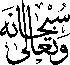 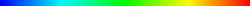 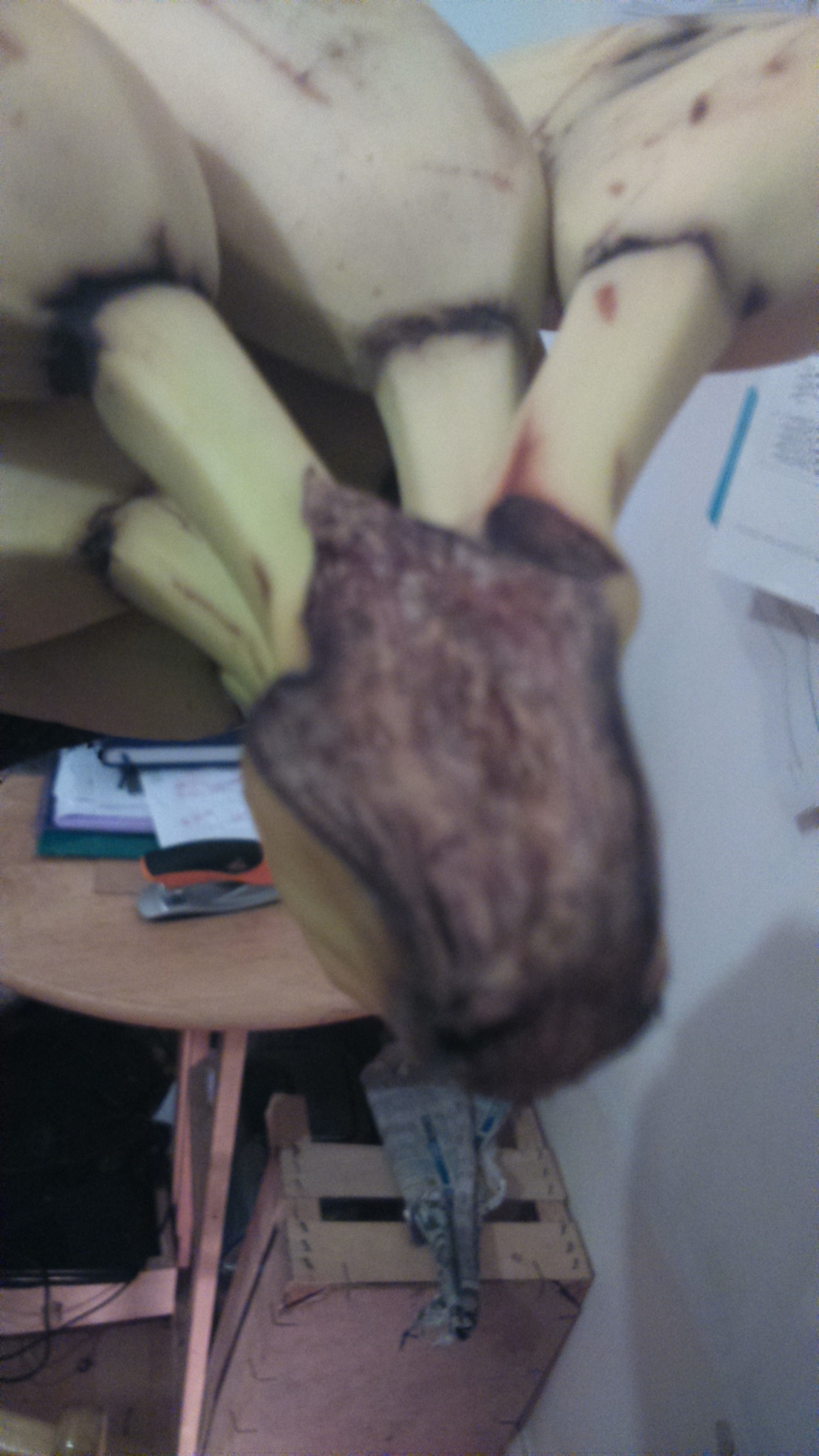 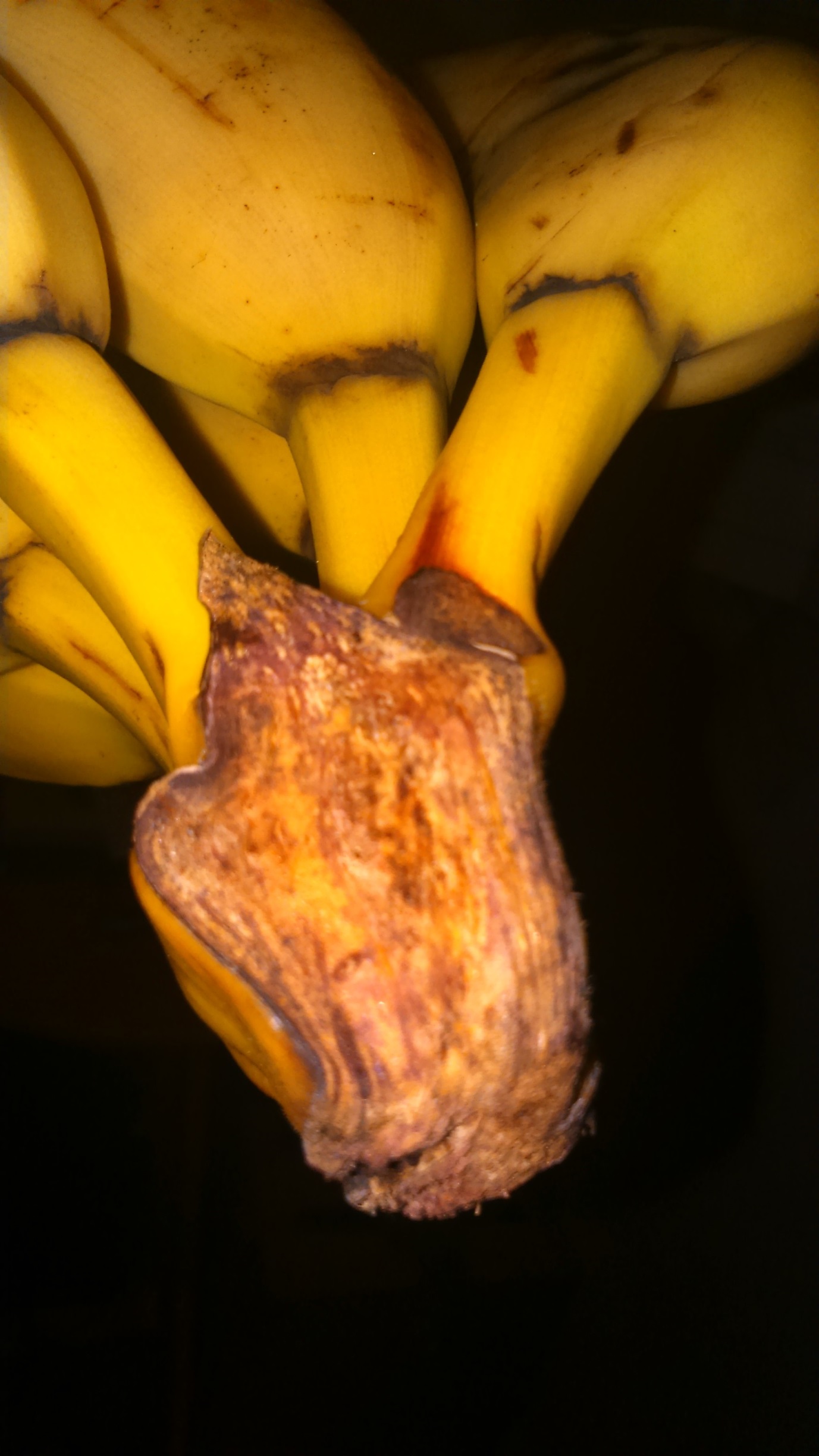 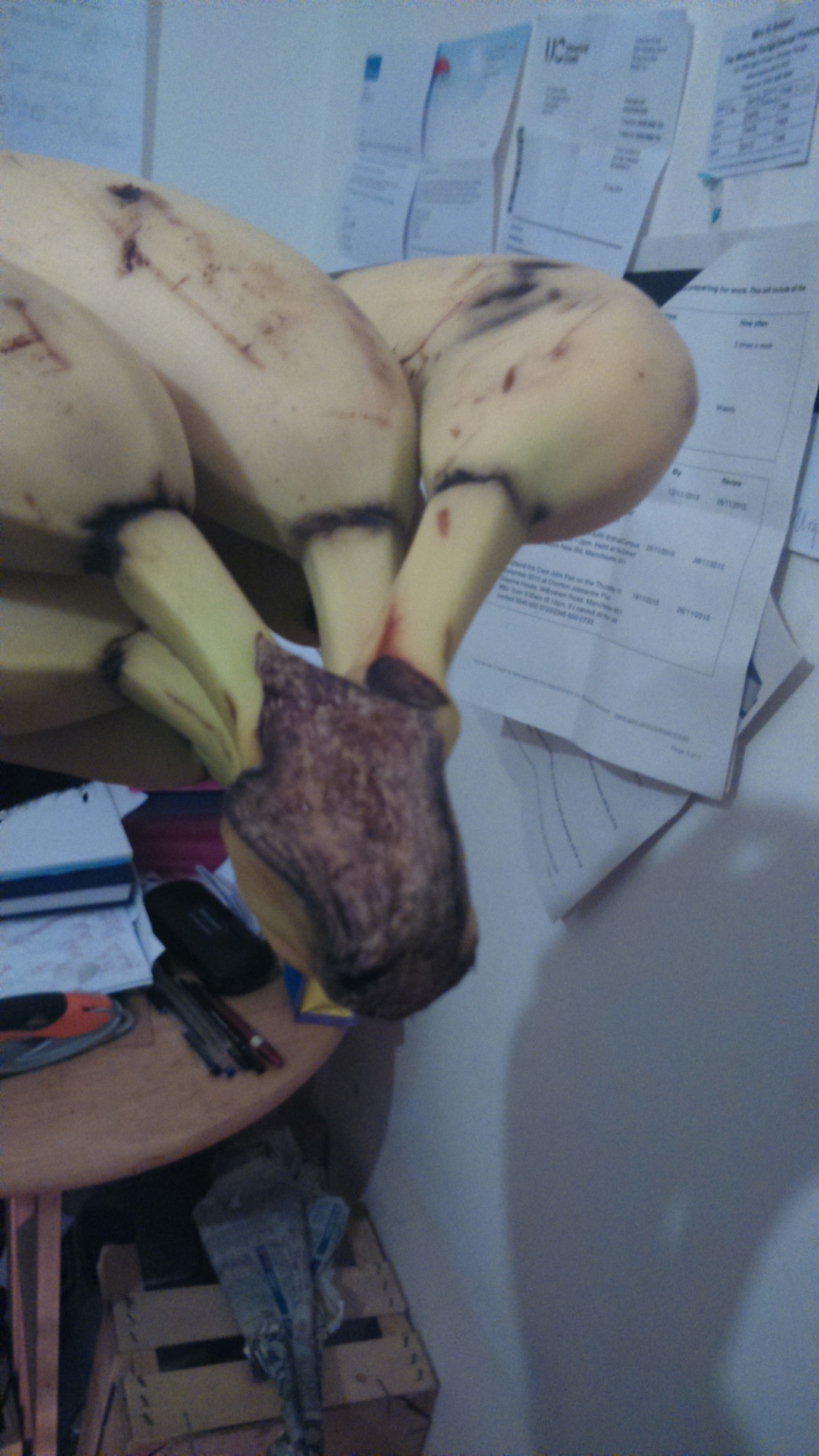 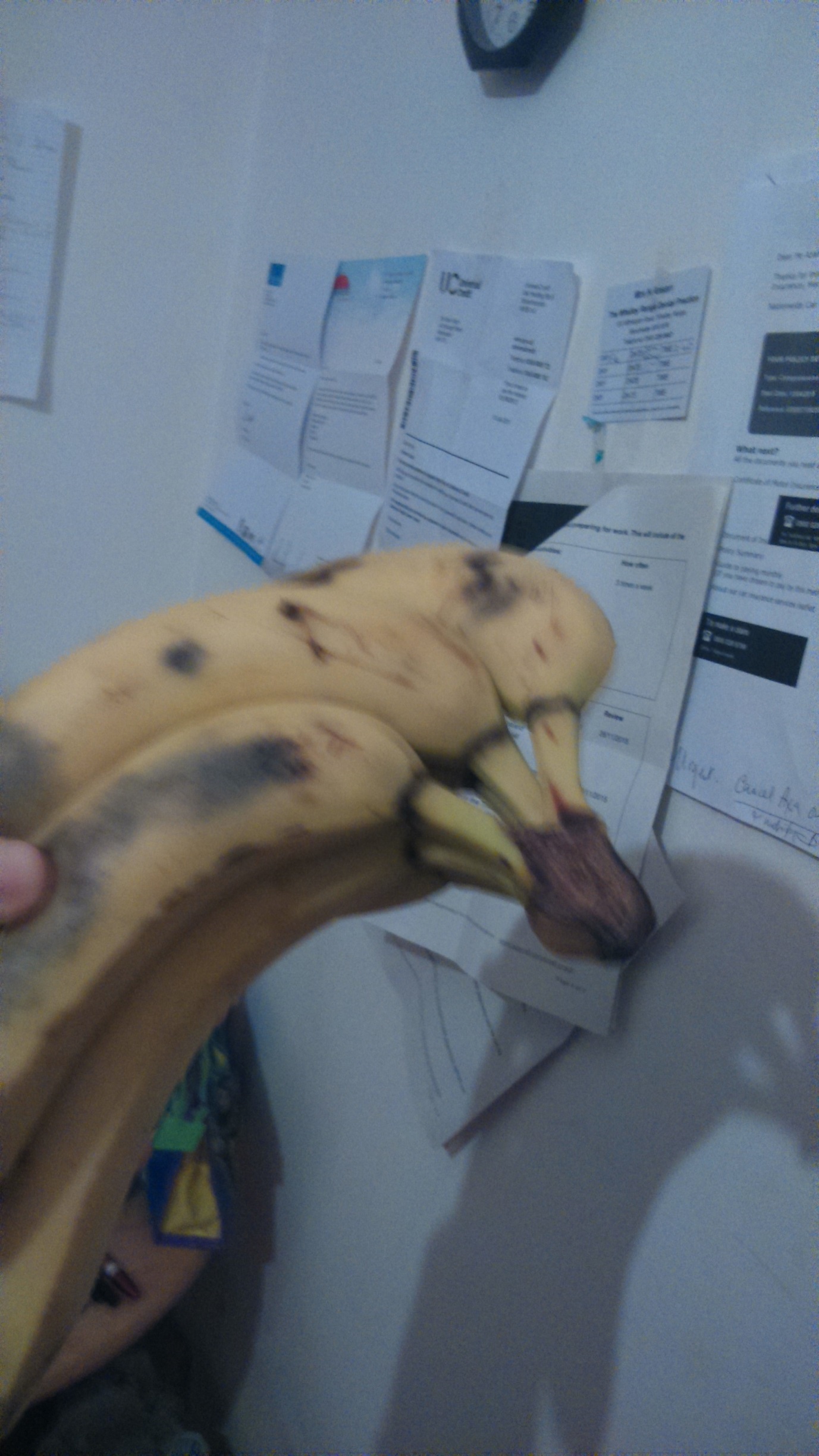 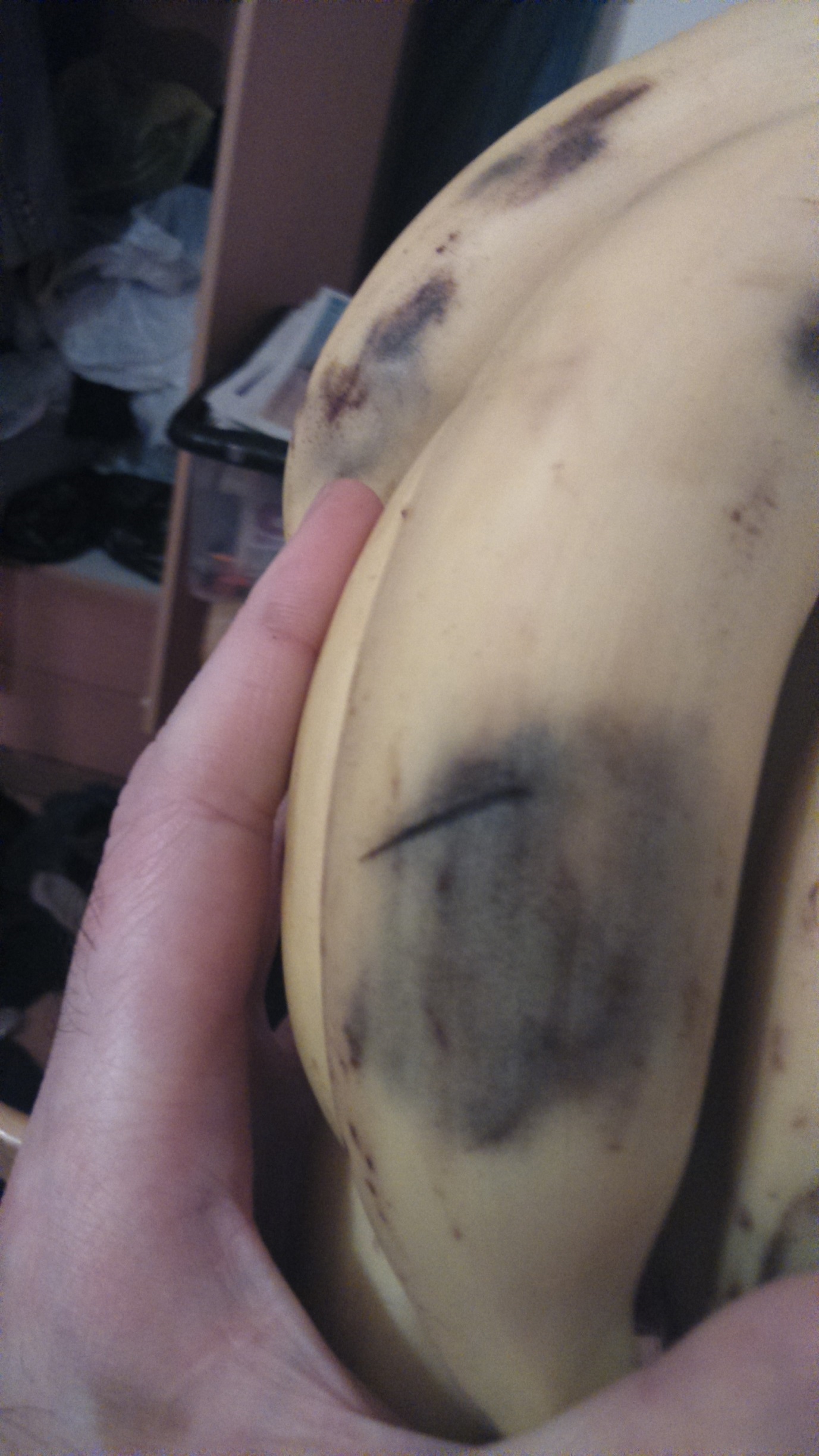 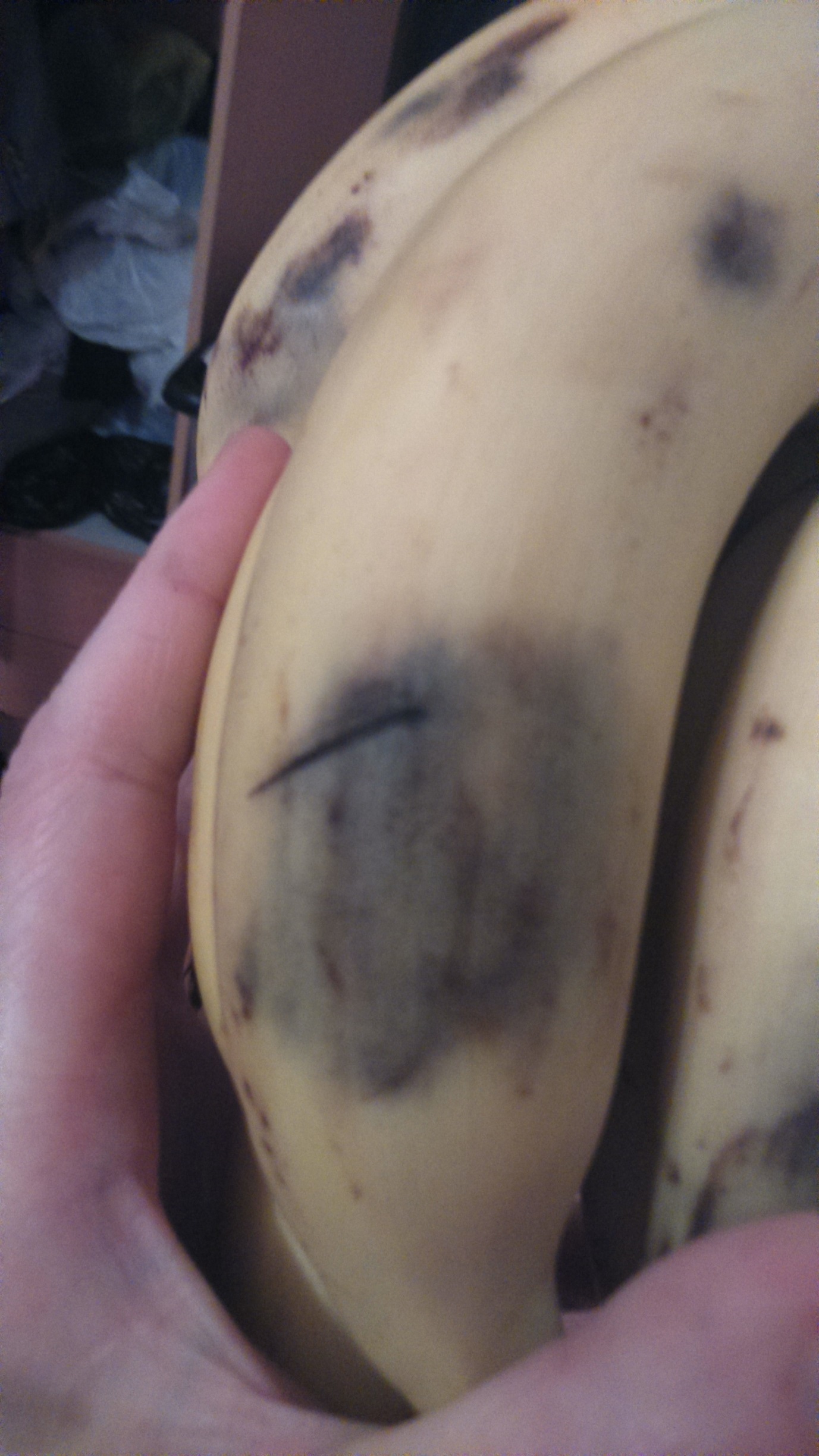 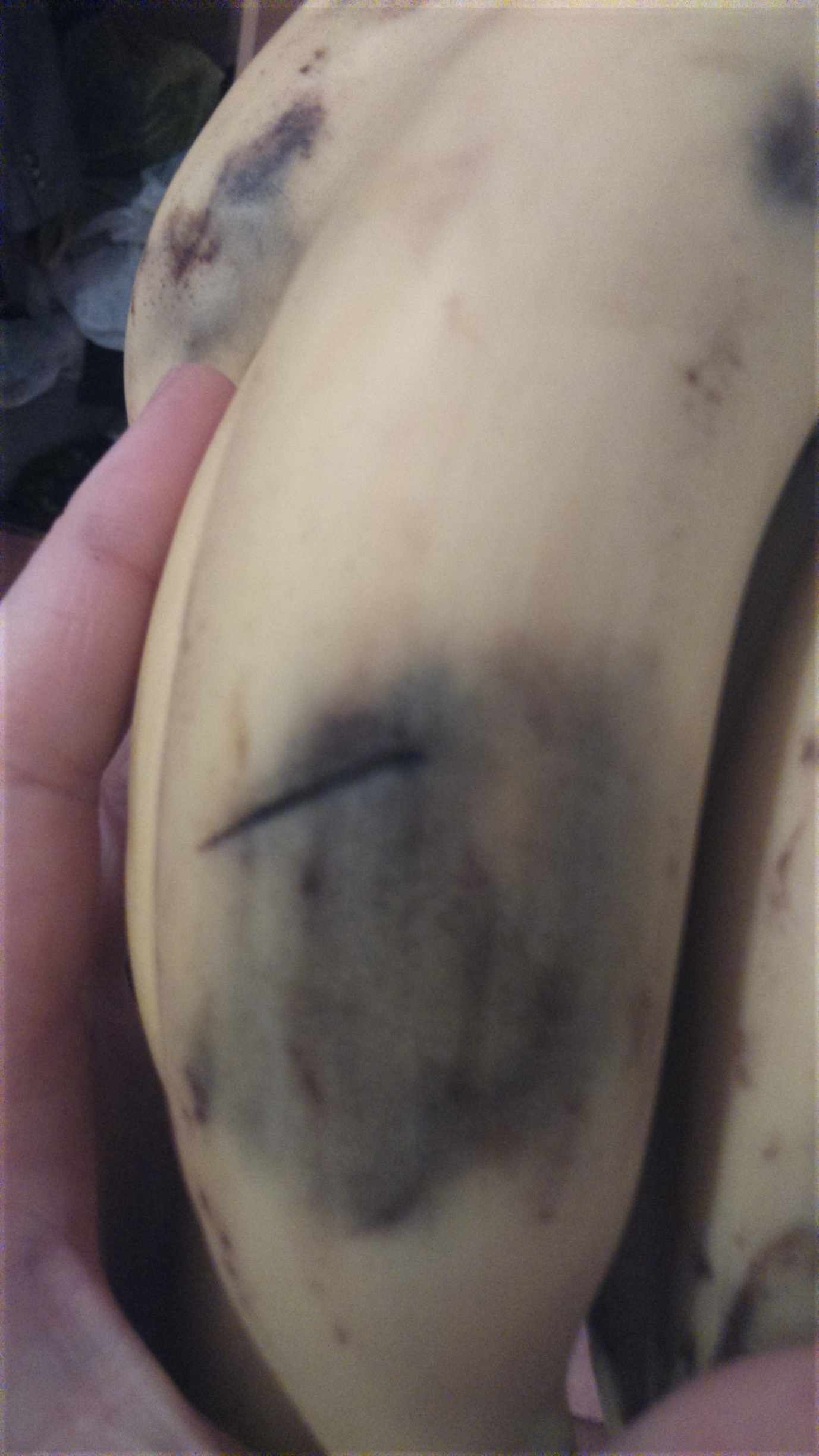 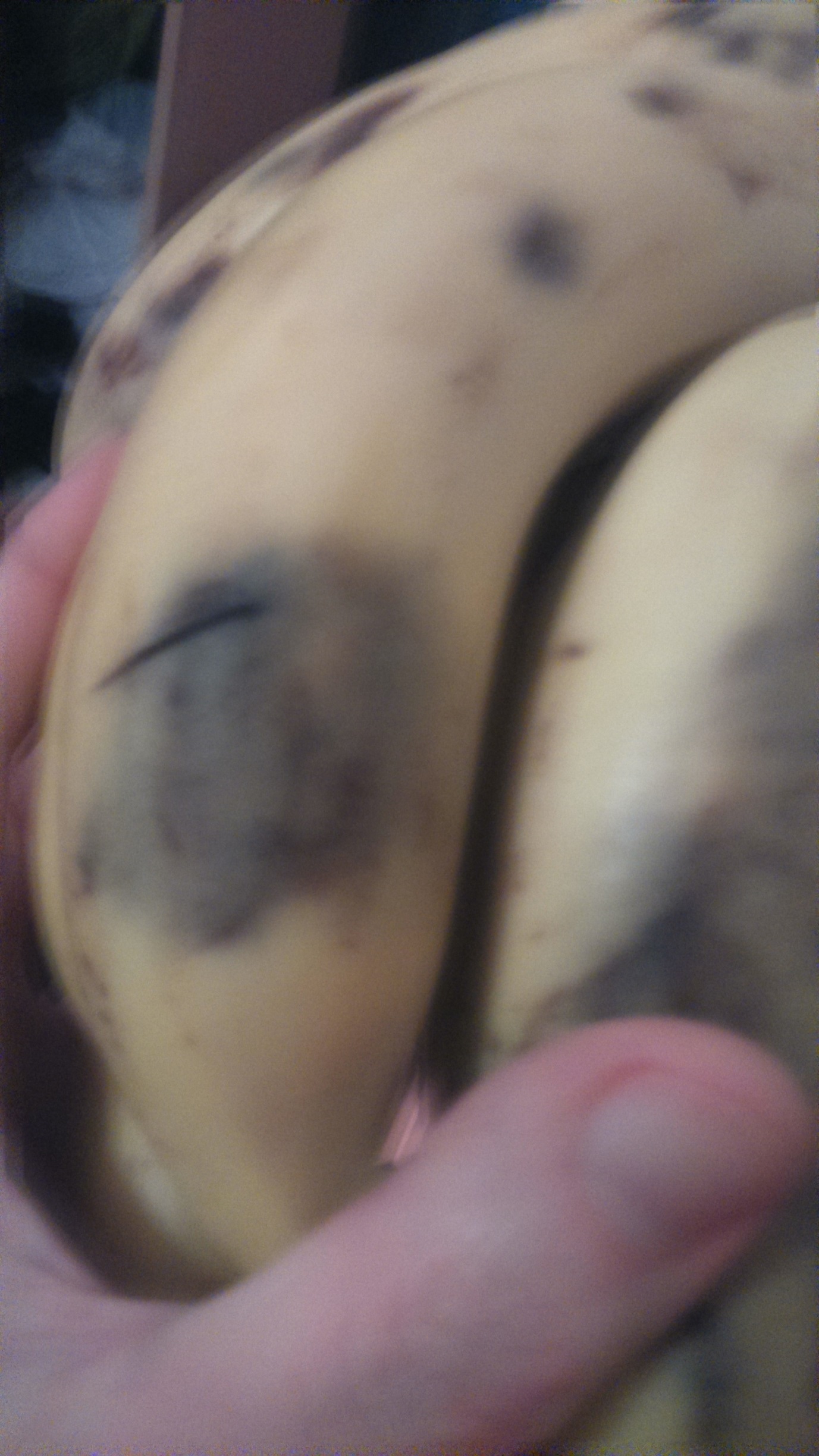 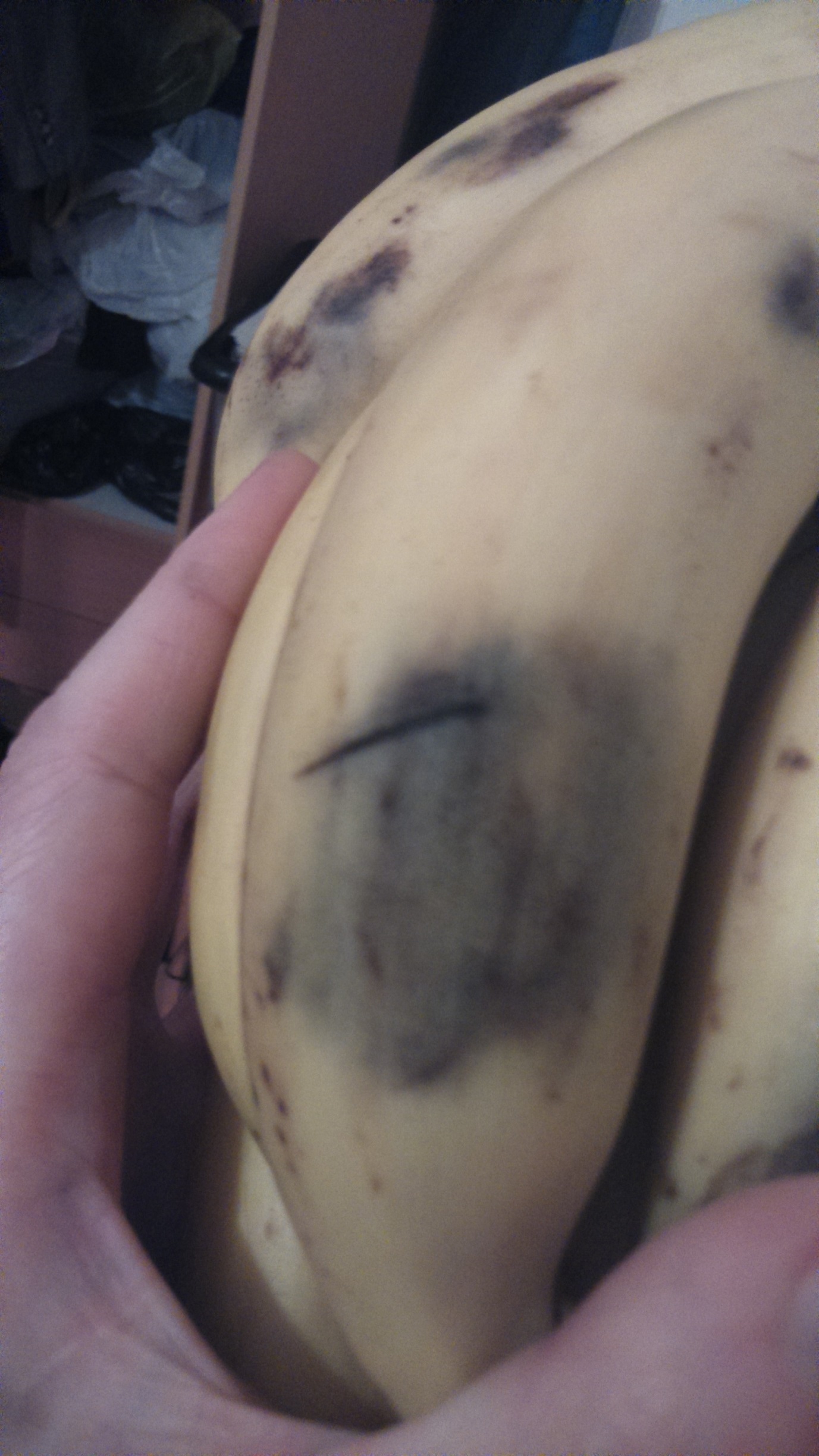 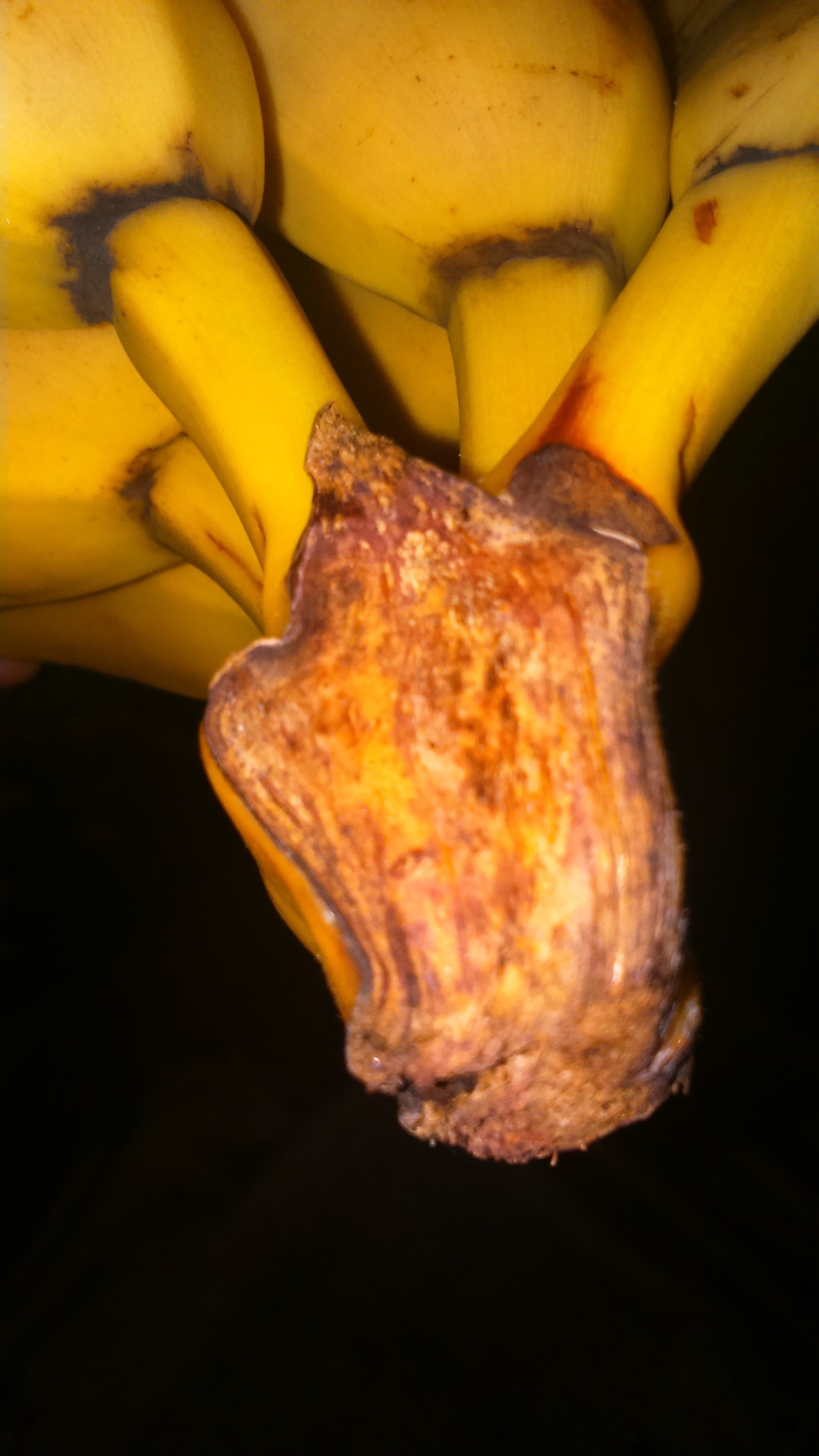 